Serving Us TodayGreeters:  Mitchell ZutzHead Usher:  Delton Duchow	                Ushers: Austin & Stetson McCulley  Acolyte: Gage Spindler			                             Lector:  Ava Ulness Sound Operator:  Erin Lenzner	 	                 Live Stream: Mike LenznerProjection: Carter Lenzner		          Video Operator:  Eric ThomsenServing Us Next WeekGreeters:  Tom and Kathy Muench	                    Head Usher:  Glenn OttoUsher:  Don Schreiner                                                            Acolyte: Peter CiglerLector:  Stefanie Kaderabek	                       Sound Operator: Carter LenznerLive Stream: Travis SchiselProjection: Kai Meyer		                        Video Operator:  Mike LenznerLast Week – Holy Week:  314	     Offerings to the Lord’s work: $10,801.00Known to have been hospitalized or in need of prayer: the family of Peter Robley whose funeral was held here yesterday, Roy Sebo, Gorman Lex, Lorraine Reindl, Delores Johnson, Cathy Luckow, Ginger Linsmeier, Bob Klessig, Elling Jones (brother of Ron Jones), Julia Quinn (granddaughter of Julie Dehne), Merle “Butch” Graf, Wayne Allen Huske.Please keep in your thoughts and prayers the following who are serving in the military: Darcie Bauknecht, Daniel Brandl, Matthew Brill, Kyle and Dylan Conrad, Corey Evenson, Mitchell Hazelwood, Carter Hildebrandt, Gary Hildebrandt, Jeff Konz, Justin Mertzig and Andy Schnell.  If there are others we should be remembering, please inform the church office.April Stewardship is Baptism QuiltsMaterials needed:•  1½ yards of baby appropriate cotton material for top & bottom. Can      also be a  baby flannel.•  1½ yards of batting (either cotton or low loft).  Can also be a crib size      45x60 in a bag.Any cash or gift cards can be given to Christine in the office. Place any items in the Stewardship Cabinet across from the office.The Annual Scouting for Food Drive is Saturday, April 17.  Scouts will be out looking for bags of food starting at 8:00 a.m. on Saturday, April 17.  Bags can be left on your doorstep or if you live outside of Valders, you can bring it to worship with you and place it on the table or shopping cart in the Gathering Space.  Thank you for your help!Faith’s Opportunities April 11-18Sunday			10:00 A.M.  Sunday SchoolMonday			6:00 P.M. Televised Worship & JazzerciseWednesday		5:00 P.M. Board of Stewardship					6:15 P.M.  Worship					7:15 P.M.  ConfirmationThursday			8:00 A.M.  Quilting					6:00 P.M.  Jazzercise					Newsletter info due to officeSaturday			9:00 A.M. Church grounds clean up					9:00-10:00 A.M.  Open PantrySunday			9:00 A.M.  Worship					10:00 A.M.  Sunday SchoolBaby Care Kits:  Gowns are needed, but please don’t bring in clothing with feet or legs in them. A bunting can be made into a gown.  Thank you.   As part of our 60th year celebration of coming together as one congregation of Faith, each week we will look at the symbolism around our church sculpted by O. V. Schaffer. The Lectern	Three supports, symbolic of the Trinity, are 	used to hold the Bible.  Between them is a vine.  	Upon this symbol, the growing out of it, is 	placed the Bible.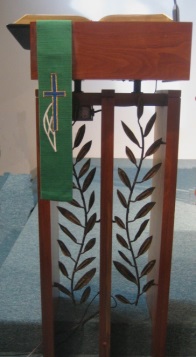 	Early Christians chose this symbol because as a 	vine grows it takes its nourishment from a 	central stem and does not branch out like a 	bush from many roots.Now more than ever, we need a chance to reset, wrapped in the beauty of God's Creation. At Waypost Wonders of Nature Day, you'll get a chance to plant a seed, see something new in nature, get crafty, hike a new trail, challenge your senses, or relax and hear the birds sing. With hiking and experiences available for abilities, this April 24th is the perfect chance to leave deadlines and worries behind and breathe in the fresh air. Visit crosswayscamps.org/waypostevents to register!Serving Us TodayGreeters:  Mitchell ZutzHead Usher:  Delton Duchow	                Ushers: Austin & Stetson McCulley  Acolyte: Gage Spindler			                             Lector:  Ava Ulness Sound Operator:  Erin Lenzner	 	                 Live Stream: Mike LenznerProjection: Carter Lenzner		          Video Operator:  Eric ThomsenServing Us Next WeekGreeters:  Tom and Kathy Muench	                    Head Usher:  Glenn OttoUsher:  Don Schreiner                                                            Acolyte: Peter CiglerLector:  Stefanie Kaderabek	                       Sound Operator: Carter LenznerLive Stream: Travis SchiselProjection: Kai Meyer		                        Video Operator:  Mike LenznerLast Week – Holy Week:  314	     Offerings to the Lord’s work: $10,801.00Known to have been hospitalized or in need of prayer: the family of Peter Robley whose funeral was held here yesterday, Roy Sebo, Gorman Lex, Lorraine Reindl, Delores Johnson, Cathy Luckow, Ginger Linsmeier, Bob Klessig, Elling Jones (brother of Ron Jones), Julia Quinn (granddaughter of Julie Dehne), Merle “Butch” Graf, Wayne Allen Huske.Please keep in your thoughts and prayers the following who are serving in the military: Darcie Bauknecht, Daniel Brandl, Matthew Brill, Kyle and Dylan Conrad, Corey Evenson, Mitchell Hazelwood, Carter Hildebrandt, Gary Hildebrandt, Jeff Konz, Justin Mertzig and Andy Schnell.  If there are others we should be remembering, please inform the church office.April Stewardship is Baptism QuiltsMaterials needed:•  1½ yards of baby appropriate cotton material for top & bottom. Can      also be a  baby flannel.•  1½ yards of batting (either cotton or low loft).  Can also be a crib size      45x60 in a bag.Any cash or gift cards can be given to Christine in the office. Place any items in the Stewardship Cabinet across from the office.The Annual Scouting for Food Drive is Saturday, April 17.  Scouts will be out looking for bags of food starting at 8:00 a.m. on Saturday, April 17.  Bags can be left on your doorstep or if you live outside of Valders, you can bring it to worship with you and place it on the table or shopping cart in the Gathering Space.  Thank you for your help!Faith’s Opportunities April 11-18Sunday			10:00 A.M.  Sunday SchoolMonday			6:00 P.M. Televised Worship & JazzerciseWednesday		5:00 P.M. Board of Stewardship					6:15 P.M.  Worship					7:15 P.M.  ConfirmationThursday			8:00 A.M.  Quilting					6:00 P.M.  Jazzercise					Newsletter info due to officeSaturday			9:00 A.M. Church grounds clean up					9:00-10:00 A.M.  Open PantrySunday			9:00 A.M.  Worship					10:00 A.M.  Sunday SchoolBaby Care Kits:  Gowns are needed, but please don’t bring in clothing with feet or legs in them. A bunting can be made into a gown.  Thank you.   As part of our 60th year celebration of coming together as one congregation of Faith, each week we will look at the symbolism around our church sculpted by O. V. Schaffer. The Lectern	Three supports, symbolic of the Trinity, are 	used to hold the Bible.  Between them is a vine.  	Upon this symbol, the growing out of it, is 	placed the Bible.	Early Christians chose this symbol because as a 	vine grows it takes its nourishment from a 	central stem and does not branch out like a 	bush from many roots.Now more than ever, we need a chance to reset, wrapped in the beauty of God's Creation. At Waypost Wonders of Nature Day, you'll get a chance to plant a seed, see something new in nature, get crafty, hike a new trail, challenge your senses, or relax and hear the birds sing. With hiking and experiences available for abilities, this April 24th is the perfect chance to leave deadlines and worries behind and breathe in the fresh air. Visit crosswayscamps.org/waypostevents to register!